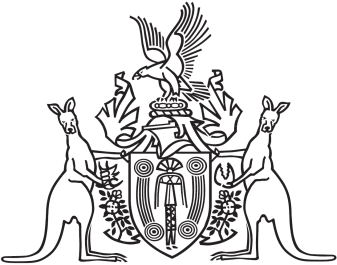 Northern Territory of AustraliaGovernment GazetteISSN-0157-833XNo. S26	13 April 2016Northern Territory of Australia Crown Lands Act Invitation for Applications for Lease of Crown LandI, Rodney John Applegate, Chief Executive Officer of the Department of Lands, Planning and the Environment (the Department), as the delegate of the Minister for Lands and Planning, under section 13(1) of the Crown Lands Act, invite applications for a lease of crown land and give notice of the following: the land is Lot 8434, Town of Darwin, and the purpose for which the land may be used currently is organised recreation; the lease will be granted for a term of years as determined by the Minister and will be subject to the general conditions specified by the Act; applications for the lease must be lodged by 2pm on 17 May 2016 (the application closing time);applications may be lodged by using the following process:(i)	by 11 May 2016, registering at the website http://www.nt.gov.au/landrelease to receive the application documentation; (ii)	before the application closing time, lodging with the Department, Level 5 Energy House, 18 – 20 Cavenagh Street, Darwin, a written application that meets all the requirements of the documentation.a member of the public may obtain details of the land from the Department at the address mentioned in paragraph (d)(ii). Dated 8 April 2016R. J. ApplegateChief Executive OfficerDepartment of Lands, Planning and the Environment